от 30 декабря 2019 года  № 1047О внесении изменений в постановление Администрации Звениговского муниципального района Республики Марий Эл от 11 декабря 2018 года № 761 «Об утверждении муниципальной целевой программы «Национальная безопасность по Звениговскому муниципальному району на 2019-2023 годы»	В связи с изменением наименования Администрации Звениговского муниципального района Республики Марий Эл и уточнением названия ответственных исполнителей муниципальной целевой программы «Национальная безопасность по Звениговскому муниципальному району на 2019-2023 годы», руководствуясь п. 6.1 Положения об Администрации Звениговского муниципального района Республики Марий Эл, Администрация Звениговского муниципального района Республики Марий ЭлПОСТАНОВЛЯЕТ:	1. Внести следующие изменения в постановление Администрации Звениговского муниципального района Республики Марий Эл от 11 декабря 2018 года № 761 «Об утверждении муниципальной целевой программы «Национальная безопасность по Звениговскому муниципальному району на 2019-2023 годы»:	1.1. В Паспорте муниципальной целевой программы «Национальная безопасность по Звениговскому муниципальному району на 2019-2023 годы» (далее – Паспорт муниципальной целевой программы) слова: «Администрация муниципального образования «Звениговский муниципальный район» заменить на слова: «Администрация Звениговского муниципального района Республики Марий Эл».	1.2. В раздел «Исполнители, соисполнители, участники программы» Паспорта муниципальной программы включить «Филиал по Звениговскому району ФКУ УИИ УФСИН России по Республике Марий Эл»	1.3. Приложения 2 к муниципальной целевой программе «Национальная безопасность по Звениговскому муниципальному району на 2019-2023 годы» изложить в редакции, согласно Приложению 1.	2. Контроль за исполнением настоящего постановления возложить на заместителя главы Администрации Звениговского муниципального района Республики Марий Эл Михайлову О.Н.3. Настоящее постановление вступает в силу со дня его подписания.Засорин Н.Н.____________________________________________________________________________Результаты  согласованияНаименование отделов                                            С кем согласовано                 Результаты согласованияПриложение 1к постановлению АдминистрацииЗвениговского муниципального районареспублики Марий Элот  «30» декабря 2019 г. № 1047Приложение 2к муниципальной целевой программе «Национальная безопасность по Звениговскому муниципальному району на 2019-2023 годы»Система программных мероприятий муниципальной программы«Национальная безопасность по Звениговскому муниципальному району на 2019-2023 годы»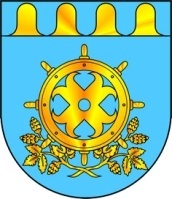 МАРИЙ ЭЛ РЕСПУБЛИКЫН ЗВЕНИГОВОМУНИЦИПАЛ РАЙОНЫН АДМИНИСТРАЦИЙЫНАДМИНИСТРАЦИЯЗВЕНИГОВСКОГО МУНИЦИПАЛЬНОГО РАЙОНАРЕСПУБЛИКИ МАРИЙ ЭЛПУНЧАЛПОСТАНОВЛЕНИЕГлава Администрации                                                В.Е. ГеронтьевС П Р А В К Ао согласовании проекта постановленияАдминистрации  Звениговского муниципального района Республики Марий Эло  внесении изменений в постановление  Администрации Звениговского муниципального района Республики Марий Эл от 11 декабря 2018 года № 761 «Об утверждении муниципальной целевой программы «Национальная безопасность по Звениговскому муниципальному району на 2019-2023 годы»С П Р А В К Ао согласовании проекта постановленияАдминистрации  Звениговского муниципального района Республики Марий Эло  внесении изменений в постановление  Администрации Звениговского муниципального района Республики Марий Эл от 11 декабря 2018 года № 761 «Об утверждении муниципальной целевой программы «Национальная безопасность по Звениговскому муниципальному району на 2019-2023 годы»Проект  внесен (кем)                                                    Сектором физической культуры, спорта и молодежиПервый заместитель главы Администрации                                   .Ермолаев С.ИЗаместитель  главы  Администрации                                              Давыдова И.К.Заместитель главы  Администрации                                                Михайлова О.Н.Заместитель главы  Администрации,руководитель аппарата                                                                      Федорова Н.Н.Начальник филиала по Звениговскому району                                  ФКУ УИИ УФСИН России по Республике Марий ЭлВасильев С.Л.Руководитель ГКУ РМЭ «Центр занятости населения Звениговского района»Степанова И.Г.Руководитель ГКУ Республики Марий Эл                                     «Центр предоставления мер социальной поддержки населению в Звениговском районе Республики Марий Эл»Чемоданов С.П.Главный врач ГБУ РМЭ «Звениговская ЦРБ»                                 Романенко О.М.Правовое заключение                                                      Ответственный за подготовку проекта _____________   Засорин Н.Н.“ ____ “________________2019 год№п/пНаименование мероприятияОтветственный исполнительСрокСрокОжидаемый непосредственный результат (краткое описание)№п/пНаименование мероприятияОтветственный исполнительначала реализа-цииокончания реализа-цииОжидаемый непосредственный результат (краткое описание)123456                                                        Подпрограмма №1                                                        Подпрограмма №1                                                        Подпрограмма №1                                                        Подпрограмма №1                                                        Подпрограмма №1Профилактика правонарушений в Звениговском муниципальном районеПрофилактика правонарушений в Звениговском муниципальном районеПрофилактика правонарушений в Звениговском муниципальном районеПрофилактика правонарушений в Звениговском муниципальном районеПрофилактика правонарушений в Звениговском муниципальном районеПрофилактика правонарушений в Звениговском муниципальном районе1.1.Рассмотрение на заседаниях Центра по профилактике правонарушений хода и эффективности реализации мероприятий подпрограммыЦентр профилактики правонарушений Звениговского муниципального района2019 г.январь2023 г.декабрьсовершенствование системы реализации программы, выработка новых форм и методов профилактики правонарушений1.2.Освещение в средствах массовой информации работы по профилактике правонарушений Центр профилактики правонарушений Звениговского муниципального района,отделы Администрации2019 г.январь2023 г.декабрьформирование среди населения правовой грамотности, повышение уровня доверия населения к правоохранительным органам1.3.Организация проведения отчетов участковых уполномоченных полиции и представителей органов местного самоуправления перед населением административных участков, коллективами учреждений, предприятийОрганизацийОМВД Россиипо Звениговскому району (по согласованию),Администрации городских и сельских поселений (по согласованию)2019 г.январь2023 г.декабрьинформирование населения о результатах борьбы с преступностью в районе1.4.Проведение ярмарок вакансий рабочих и учебных мест, в том числе и для лиц, осужденных без изоляции от общества. Центр занятости населения (по согласованию) и филиал по Звениговскому району ФКУ УИИ УФСИН России по Республике Марий Эл. (по согласованию)2019 г.январь2023 г.декабрьоказание содействия в трудоустройстве1.5.Проведение оперативно-профилактических мероприятий «Быт», «Дебошир», «Жилой сектор», «Улица», «Безопасный дом», «Рецидив», «Условник» и др.ОМВД России по Звениговскому району (по согласованию), филиал по Звениговскому району ФКУ УИИ УФСИН России по Республике Марий Эл. (по согласованию)2019 г.январь2023 г.декабрьпрофилактика преступлений и правонарушений1.6.Привлечение населения к участию в мероприятиях охраны общественного порядка в составе  добровольных формирований населения по охране общественного порядка в городских и сельских поселениях района.ОМВД России по Звениговскому району Администрации городских и сельских поселений (по согласованию), филиал по Звениговскому району ФКУ УИИ УФСИН России по Республике Марий Эл. (по согласованию)2019 г.январь2023 г.декабрьпрофилактика правонарушений и преступлений1.7.Оказание помощи лицам, попавшим в трудную жизненную ситуации.ГБУ РМЭ Комплексный центр социального обслуживания населения в Звениговском районе (по согласованию)2019 г.январь2023 г.декабрьОказание практической помощи лицам, находящимся в трудной жизненной ситуации.1.8.Предоставление сведений об имеющихся вакансиях для информирования граждан, освобождающихся из мест лишения свободыЦентр занятости населения (по согласованию) и филиал по Звениговскому району ФКУ УИИ УФСИН России по Республике Марий Эл. (по согласованию)2019 г.январь2023 г.декабрьОказание практической помощи лицам освободившимся из мест лишения свободы1.9.Ресоциализация лиц, освободившихся из мест лишения свободы.ОМВД России по Звениговскому району (по согласованию), Администрации городских и сельских поселений (по согласованию), Центр занятости населения (по согласованию), филиал по Звениговскому району ФКУ УИИ УФСИН России по Республике Марий Эл. (по согласованию)2019 г.январь2023 г.декабрьОказание всесторонней помощи лицам, освободившимся из мест лишения свободы1.10Организация и проведение мероприятий совместно с работодателями и СМИ по трудоустройству освобожденных из мест лишения свободыЦентр занятости населения (по согласованию)2019 г.январь2023 г.декабрьОказание всесторонней помощи лицам, освободившимся из мест лишения свободы1.11Оказание помощи в социальной адаптации лицам, освободившимся из мест лишения свободы;Проведение индивидуальных и групповых бесед;Стимуляция мотивации освободившихся к обучению и повышению образовательного уровня. ОМВД России по Звениговскому району (по согласованию), Администрации городских и сельских поселений (по согласованию), Центр занятости населения (по согласованию), филиал по Звениговскому району ФКУ УИИ УФСИН России по Республике Марий Эл. (по согласованию)2019 г.январь2023 г.декабрьОказание всесторонней помощи лицам, освободившимся из мест лишения свободы1.12Проведение индивидуального консультирования лиц, осужденных без изоляции от общества, содействие в получении профессии.Филиал по Звениговскому району ФКУ УИИ УФСИН России по Республике Марий Эл. (по согласованию), Центр занятости населения (по согласованию)2019 г.январь2023 г.декабрьОказание содействия в трудоустройстве, снижении числа преступлений, совершенных лицами без изоляции от общества1.13Оказание практической помощи лицам осужденным без лишения свободы, лицам отбывшим уголовное наказание в виде лишения свободы.Филиал по Звениговскому району ФКУ УИИ УФСИН России по Республике Марий Эл. (по согласованию), ГБУ РМЭ Комплексный центр социального обслуживания населения в Звениговском районе (по согласованию)2019 г.январь2023 г.декабрьСнижение числа преступлений, совершенных лицами без изоляции от общества1.14Организация экскурсий с посещением выставок, посещение тематических концертов с целью повышения уровня образованности осужденного, остановки нравственной деградации посредством всестороннего развития личности. Филиал по Звениговскому району ФКУ УИИ УФСИН России по Республике Марий Эл. (по согласованию)2019 г.январь2023 г.декабрьСнижение числа преступлений, совершенных лицами без изоляции от обществаПодпрограмма №2Подпрограмма №2Подпрограмма №2Подпрограмма №2Подпрограмма №2Подпрограмма №2Организационное и методическое обеспечение деятельностиОрганизационное и методическое обеспечение деятельностиОрганизационное и методическое обеспечение деятельностиОрганизационное и методическое обеспечение деятельностиОрганизационное и методическое обеспечение деятельностиОрганизационное и методическое обеспечение деятельности1.1.Организация и проведение заседаний Антинаркотической комиссии муниципального образования «Звениговский муниципальный район», рабочих  встреч  с приглашением представителей заинтересованных предприятий, организаций, учреждений района.Администрация МО «Звениговский муниципальный район»2019 г.январь2023 г.декабрьКоординация действий между учреждениями и ведомствами Звениговского района по профилактике наркомании1.2.Проведение анализа и мониторинга наркоситуации в районе.Антинаркотическая комиссия  муниципального образования «Звениговский муниципальный район»2019 г.январь2023 г.декабрьИзучение наркоситуации в Звениговском районе1.3.Проведение анкетирования по оценке распространенности и злоупотребления наркотиками среди несовершеннолетних.Отдел образования, Администрация  МО «Звениговский муниципальный  район»2019 г.январь2023 г.декабрьИзучение наркоситуации в Звениговском районе1.4.Организация и проведение конференций, круглых столов 
по проблемам профилактики наркотизации населения во всех возрастных группах.Отдел образования, отдел культуры, Звениговская ЦРБ (по согласованию) 2019 г.январь2023 г.декабрьПовышение осведомленности молодежи о вреде наркотиков1.5.Организация обучения педагогов, медицинского персонала и специалистов учреждений культуры. Проведение семинаров, мастер-классов  по организации первичной профилактики.Отдел образования, отдел культуры, Звениговская ЦРБ (по согласованию), сектор физической культуры и спорта2019 г.январь2023 г.декабрьПовышение квалификацииспециалистовв сфере профилактики наркомании.1.6.Разработка и издание информационных материалов: памяток, листовок, брошюр по профилактике употребления ПАВ и их распространение.Звениговская ЦРБ (по согласованию), Отдел образования, Отдел культуры2019 г.январь2023 г.декабрьОбеспечение образовательных учреждений и учреждений культуры  информационно-методическим материалом1.7.Организация и проведение профилактических бесед с осужденными о вреде употребления ПАВ, злоупотребления спиртных напитков.Филиал по Звениговскому району ФКУ УИИ УФСИН России по Республике Марий Эл. (по согласованию), Звениговская ЦРБ (по согласованию),2019 г.январь2023 г.декабрьСнижение числа преступлений, совершенных лицами без изоляции от обществаМероприятия по пресечению противоправных действий по злоупотреблению наркотическими средствами и связанных с ними преступности и правонарушенийМероприятия по пресечению противоправных действий по злоупотреблению наркотическими средствами и связанных с ними преступности и правонарушенийМероприятия по пресечению противоправных действий по злоупотреблению наркотическими средствами и связанных с ними преступности и правонарушенийМероприятия по пресечению противоправных действий по злоупотреблению наркотическими средствами и связанных с ними преступности и правонарушенийМероприятия по пресечению противоправных действий по злоупотреблению наркотическими средствами и связанных с ними преступности и правонарушенийМероприятия по пресечению противоправных действий по злоупотреблению наркотическими средствами и связанных с ними преступности и правонарушений2.1.Проведение  рейдов  по
местам  массового скопления   молодежи (дискотеки, игротеки и т.п.) и по семьям, находящимся в социально опасном положении. члены Антинаркотической комиссии муниципального образования «Звениговский муниципальный район»2019 г.январь2023 г.декабрьВыявление несовершеннолетних и молодежи, употребляющих наркотики2.2.Участие в проведении на территории района оперативно - профилактических операций, направленных на обнаружениенезаконных посевов наркосодержащих растений, уничтожение дикорастущей конопли, выявление правонарушений  в системе легального оборота наркотиков.Администраций городских и сельских поселений (по согласованию), Антинаркотическая комиссия муниципального образования «Звениговский муниципальный район», ОМВД России  по Звениговскому району (по согласованию)2019 г.январь2023 г.декабрьОбнаружение незаконных посевов наркокультур и их ликвидацияПрофилактика наркотизации и формирование у детей и молодежи мотиваций к ведению здорового образа жизни. Информационное сопровождение деятельностиПрофилактика наркотизации и формирование у детей и молодежи мотиваций к ведению здорового образа жизни. Информационное сопровождение деятельностиПрофилактика наркотизации и формирование у детей и молодежи мотиваций к ведению здорового образа жизни. Информационное сопровождение деятельностиПрофилактика наркотизации и формирование у детей и молодежи мотиваций к ведению здорового образа жизни. Информационное сопровождение деятельностиПрофилактика наркотизации и формирование у детей и молодежи мотиваций к ведению здорового образа жизни. Информационное сопровождение деятельностиПрофилактика наркотизации и формирование у детей и молодежи мотиваций к ведению здорового образа жизни. Информационное сопровождение деятельности3.1.Организация и проведение антинаркотических акций «Наркостоп!»,   «Призывник», «Мы выбираем здоровый образ жизни», «Бей в набат!», конкурсов среди образовательных учреждений района «Образ жизни».Администрация МО «Звениговкий муниципальный район», отдел образования, отдел культуры, Звениговская ЦРБ (по согласованию), сектор физической культуры и спорта2019 г.январь2023 г.декабрьФормирование положительного отношения к здоровому образу жизни3.2.Организация и проведение профилактических бесед с несовершеннолетними, их родителями о вреде употребления ПАВ с привлечением специалистов – врачей наркологов, психологов и социальных педагогов.Звениговская ЦРБ (по согласованию),   ОУ района (по согласованию), Отдел образования, ОМВД России по Звениговскому району (по согласованию) 2019 г.январь2023 г.декабрьПовышение уровня осведомленности населения о вреде наркотиков3.3.Содействие развитию волонтерского движения среди учащихся и студенческой молодежи для работы в учебных заведениях  в сфере профилактики (проведение обучающих семинаров для волонтеров,  проведение конкурса среди волонтерских групп).Отдел образования, Администрация МО «Звениговский  муниципальный район»2019 г.январь2023 г.декабрьАктивизация работы по профилактике употребления ПАВ среди детей и подростков силами сверстников3.4.Организация и проведение массовых спортивных мероприятий среди населения Звениговского района (турниры, соревнования, чемпионаты, первенства по различным видам спорта). Администрация МО «Звениговский  муниципальный район», Отдел образования, сектор физической культуры и спорта2019 г.январь2023 г.декабрьФормирование у молодого поколения активной жизненной позиции, укрепления здоровья3.5.Проведение профилактических осмотров несовершеннолетних на предмет раннего выявления потребителей наркотических веществ. Звениговская ЦРБ (по согласованию)2019 г.январь2023 г.декабрьАктивное выявление лиц, допускающих употребление наркотических веществ без назначения врача3.5.Освещение в СМИ о проводимых соревнованиях и мероприятиях по пропаганде здорового образа жизни.Редакция районной газеты «Звениговская неделя», сектор физической культуры и спорта2019 г.январь2023 г.декабрьПропаганда здорового образа жизни среди детей и молодежи, создание установок на здоровый образ жизни3.6.Организация и проведение информационно-разъяснительной работы о вреде потребления курительных смесей и их компонентов среди подростков и молодежи в образовательных учреждениях, а также через средства массовой информации.Редакция районной газеты «Звениговская неделя», Отдел образования, Отдел культуры, Администрация МО «Звениговский  муниципальный район»2019 г.январь2023 г.декабрьПовышение осведомленности подростков и молодежи о вреде употребления курительных смесейПодпрограмма №3Подпрограмма №3Подпрограмма №3Подпрограмма №3Подпрограмма №3Подпрограмма №3Комплекс профилактических мероприятий направленных против идеологии терроризма и экстремизмаКомплекс профилактических мероприятий направленных против идеологии терроризма и экстремизмаКомплекс профилактических мероприятий направленных против идеологии терроризма и экстремизмаКомплекс профилактических мероприятий направленных против идеологии терроризма и экстремизмаКомплекс профилактических мероприятий направленных против идеологии терроризма и экстремизмаКомплекс профилактических мероприятий направленных против идеологии терроризма и экстремизма1.1.Привлечение территориального общественного самоуправления, товариществ собственников жилья, домовых комитетов к проведению мероприятий по предупреждению правонарушений  защищенности.Администрации городских и сельских поселений(по согласованию)ОМВД России по Звениговскому району(по согласованию)20192023повышение уровня технической защиты жилых домов граждан. Снижение риска совершения террористических актов1.2.Проведение «круглых столов» с участием представителей религиозных конфессий, общественных организаций, объединений молодежи, руководителей муниципальных учреждений образования Звениговского района по проблемам нравственного оздоровления обществаСовет по взаимодействию с религиозными объединениями;Отдел образованияОтдел культуры20192023Создание условий для укрепления межконфессионального диалога в молодежной среде.1.3.Организация цикла статей в районной газете «Звениговская неделя»  по профилактике терроризма и экстремизма на территории районаАнтитеррористическая комиссия;Центр профилактики правонарушений;Совет по взаимодействию с религиозными объединениями20192023Формирование среди населения правовой грамотности, повышение уровня доверия населения к правоохранительным органам1.4.Проведение лекций, бесед и мероприятий в учреждениях образования  района, направленных на профилактику проявлений терроризма и экстремизма, преступлений против личности, общества, государства в молодежной средеОтдел образования20192023Активная пропаганда законопослушного образа жизни1.5.Проведение учебных тренировок с персоналом в учреждениях образования, здравоохранения, культуры Звениговского района по вопросам предупреждения террористических актов и правилам поведения при их возникновенииОтдел образования; Отдел культуры;Сектор физической культуры и спорта;Звениговская  ЦРБ(по согласованию)20192023Привитие практических навыков медицинскому персоналу учреждений здравоохранения Звениговского района  по действиям в чрезвычайных условиях1.6.Обеспечение антитеррористической защищенности проведения массовых, культурных и спортивных мероприятийОМВД России по Звениговскому району(по согласованию)20192023Обеспечение безопасности людей, снижение риска совершения террористических актов в период проведения массовых культурных и спортивных мероприятийПодпрограмма №4Подпрограмма №4Подпрограмма №4Подпрограмма №4Подпрограмма №4Подпрограмма №41. Совершенствование гражданской обороны, защиты населения и территории муниципального района от чрезвычайных ситуаций природного и техногенного характера1. Совершенствование гражданской обороны, защиты населения и территории муниципального района от чрезвычайных ситуаций природного и техногенного характера1. Совершенствование гражданской обороны, защиты населения и территории муниципального района от чрезвычайных ситуаций природного и техногенного характера1. Совершенствование гражданской обороны, защиты населения и территории муниципального района от чрезвычайных ситуаций природного и техногенного характера1. Совершенствование гражданской обороны, защиты населения и территории муниципального района от чрезвычайных ситуаций природного и техногенного характера1. Совершенствование гражданской обороны, защиты населения и территории муниципального района от чрезвычайных ситуаций природного и техногенного характера1.1Наличие документов по вопросам гражданской обороны, отвечающих установленным требованиям, в органах местного самоуправления и в подведомственных им организацияхАдминистрация Звениговского муниципального района, администрации городских и сельских поселений20192023организация и проведение мероприятий по предупреждению чрезвычайных ситуаций1.2Количество защитных сооружений, находящихся в муниципальной собственности, готовых к приему укрываемых в установленные срокиАдминистрация Звениговского муниципального района администрации городских и сельских поселений20192023Обеспечение безопасности населения1.3Обеспеченность населения коллективными средствами защитыАдминистрация Звениговского муниципального района администрации городских и сельских поселений20192023Обеспечение безопасности населения1.4Количество готовых эвакуационных органов к выполнению эвакуационных мероприятийАдминистрация Звениговского муниципального района20192023Обеспечение безопасности населения1.5Среднее время регистрации и перевода вызова в системе-112 ЕДДС МО Администрация Звениговского муниципального района20192023Развитие и организация эксплуатации системы обеспечения вызова экстренных оперативных служб по единому номеру «112»1.6Обеспеченность системы-112 специалистами, прошедшими профессиональное обучение, относительно общего количества специалистов системы-112 ЕДДС МОАдминистрация Звениговского муниципального района20192023Развитие и организация эксплуатации системы обеспечения вызова экстренных оперативных служб по единому номеру «112»1.7Доля переадресованных вызовов в экстренные оперативные службы от общего количества принятых экстренных вызовов системой-112 ЕДДС МОАдминистрация Звениговского муниципального района20192023Развитие и организация эксплуатации системы обеспечения вызова экстренных оперативных служб по единому номеру «112»1.8Количество зарегистрированных пожаровАдминистрация Звениговского муниципального района20192023Обеспечение безопасности населения1.9Количество населения, погибшего на пожарахАдминистрация Звениговского муниципального района20192023Обеспечение безопасности населения1.10Количество зарегистрированных пожаров в учреждениях Администрация Звениговского муниципального района20192023Обеспечение безопасности населения1.11Охват населения при оповещении и информировании в случае угрозы возникновения чрезвычайных ситуацийАдминистрация Звениговского муниципального района администрации городских и сельских поселений20192023Создание и поддержание в состоянии постоянной готовности к использованию технических систем управления гражданской обороны, систем оповещения и информирования населения1.12Доля населения МО, охваченного техническими средствами оповещения, относительно всего населения МОАдминистрация Звениговского муниципального района администрации городских и сельских поселений20192023Создание и поддержание в состоянии постоянной готовности к использованию технических систем управления гражданской обороны, систем оповещения и информирования населения1.13Количество чрезвычайных ситуацийАдминистрация Звениговского муниципального района администрации городских и сельских поселений20192023Обеспечение безопасности населения1.14Количество населения, пострадавшего в чрезвычайных ситуацияхАдминистрация Звениговского муниципального района администрации городских и сельских поселений20192023Обеспечение безопасности населения1.15Материальный ущерб от чрезвычайных ситуацийАдминистрация Звениговского муниципального района администрации городских и сельских поселений20192023Обеспечение безопасности населения1.16Наличие документов по вопросам защиты населения и территорий от черезвычайных ситуаций природного и техногенного характера, отвечающих установленным требованиям, в органах местного самоуправления МО и в подведомственных им организацияхАдминистрация Звениговского муниципального района, администрации городских и сельских поселений20192023Организация и проведение мероприятий по предупреждению чрезвычайных ситуаций1.17Количество населения, погибшего на водных объектах Администрация Звениговского муниципального района, администрации городских и сельских поселений20192023Обеспечение безопасности населения1.18Доля учащихся 4 - 11 классов, обученных плаванию, от количества всех учащихся 4 - 11 классовАдминистрация Звениговского муниципального района, администрации городских и сельских поселений20192023Обеспечение безопасности населения1.19Количество матросов-спасателей, общественных спасателей, обученных приемам спасания людей на водных объектахАдминистрация Звениговского муниципального района, администрации городских и сельских поселений20192023Обеспечение безопасности населения1.20Количество оборудованных муниципальных пляжейАдминистрация Звениговского муниципального района, администрации городских и сельских поселений20192023Обеспечение безопасности населения1.21Количество оборудованных мест отдыха людей у воды Администрация Звениговского муниципального района, администрации городских и сельских поселений20192023Обеспечение безопасности населения